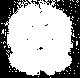 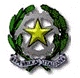                                                                                   Ai  DocentiScuola  PrimariaSede: Pratola  SerraMontefalcione                                                                                                             Al  DSGA                                                                                                                                                    Albo&Web                                                                                                                                            ATTIOggetto: Convocazione Consigli di Interclasse tecnica -   Scuola Primaria dell’Istituto               A.S. 2017/2018.I   docenti della Scuola Primaria delle classi prime, seconde, terze, quarte e quinte dei plessi di Pratola Serra e Montefalcione sono convocati secondo il calendario sottoripartito nell’edificio scolastico di scuola secondaria di I° grado (sala convegni) di Pratola Serra per discutere i seguenti argomenti posti all’ordine del giorno:					         Verifica del lavoro svolto in funzione dei curricolo disciplinare.Situazione scolastica dei singoli alunni e monitoraggio dei livelli di competenza, compilazione del modello di riferimento per la valutazione infraquadrimestrale.Strutturazione delle prove strutturate comune di Italiano, Matematica e Inglese, giusto Piano di Miglioramento e Indicazioni Nazionali per il curricolo della scuola dell’Infanzia e del primo circolo di istruzione.Monitoraggio delle attività di potenziamento delle competenze linguistiche.Stato di attuazione del Piano Di Miglioramento degli esiti apprenditivi: scrutinio 1° quadrimestre profilo studente in itinere: scuola dell’infanzia, scuola primaria e scuola secondaria di I° grado, 31 gennaio 208 (format).Stato di attuazione del curricolo di Cittadinanza e Costituzione: Decreto Legislativo n°62 del 13 Aprile 2017, Piano Nazionale per l’educazione alla sostenibilità.Strutturazione delle prove per la simulazione esame; documento di orientamento per la redazione della prova d’Italiano, Matematica e Inglese MIUR Prot.n.1038/01-01.Criteri di valutazione comuni e coerenti con gli obiettivi e i traguardi di apprendimento previsti nel curricolo: P.T.O.F. 2017/2018.Criteri di valutazione per prove comuni: P.T.O.F. 2017/2018. Segnalazione dei casi particolarmente rilevanti con riferimento ai piani individualizzati al profitto, alle capacità, alla partecipazione ed alle assenze degli alunni.Individuazione delle azioni di recupero, consolidamento e potenziamento: metodi, strumenti Attività di strategie didattiche innovative (monitoraggio in itinere).Verifica e valutazione del percorso di Miglioramento in itinere.Buone pratiche: progettazione e monitoraggio.Le SS. LL. sono pregate di partecipare al consiglio di cui in premessa.CALENDARIOMartedì 13 Marzo 2018- tutte le Scuole Primarie dell’Istituto presso il plesso di scuola secondaria di Pratola Serra (sala convegni) alle ore 17:00. 	Si trasmette l’unito format del verbale dell’organo collegiale da redigere da parte del collaboratore “vicario” del Dirigente Scolastico.Nel confidare nella consueta collaborazione si inviano cordiali saluti.									Il Dirigente Scolastico								          Dott.ssa Flora Carpentiero                                                                                                                                               Firma autografa omessa ai sensi
                                                                                                                                              dell’art. 3 del D. Lgs. n. 39/1993        MIURISTITUTO COMPRENSIVO STATALEPRATOLA SERRAPOLO UNICO DI PRATOLA SERRA-MONTEFALCIONE-TUFO-SAN MICHELE DI PRATOLA-SERRA DI PRATOLA  VIA SAUDELLE, 24 - CAP 83039  PRATOLA SERRA -  AVe-mail: avic857002@istruzione.it    - avic857002@pec.istruzione.itsito web:www.icpratolaserra.gov.itCod. Min. AVIC857002 - cod. Fiscale 80008530646-Tel: 0825/967075- 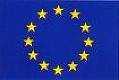      U. E. 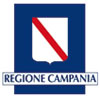 Circolare interna-Prot n. 1021Del 02/03/2018Cat. 02-02